Doplň tajničku. Zisti tému, o ktorej sa budeme dnes učiť.1. V akom spoločenstve žije človek?2. V úli žijú trúdi, robotnice, _________ .3.Jedným z produktov včiel je včelí v_ _ _.
 4. Ako zdroj p _ _ _ _ _ _ pre človeka sú rastliny  
 a živočíchy.
5. V akom spoločenstve žijú mravce?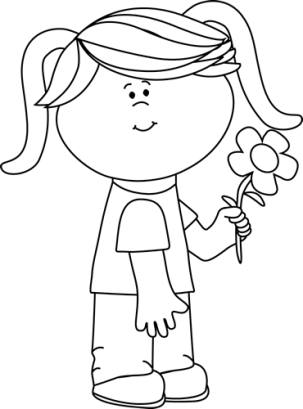 6. Kde žije prasa?                                               7. Kde žije sliepka?_ _ _ _ _ _ _ _ rastú všade okolo nás.Vyfarbi obrázky, ktoré potrebuje kvet ku svojmu životu.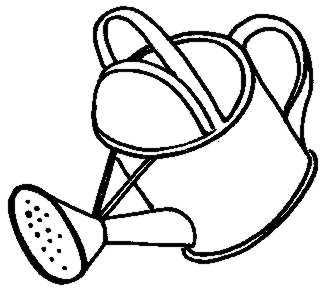 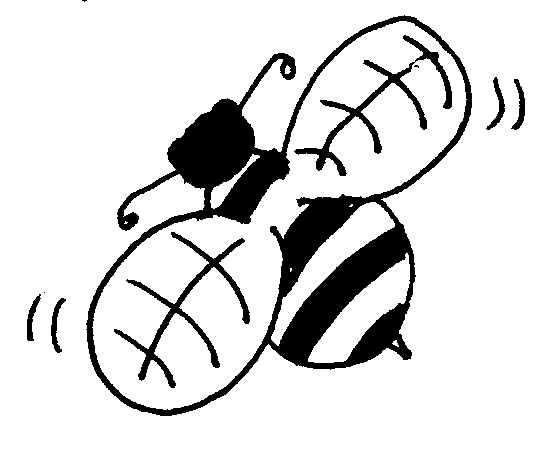 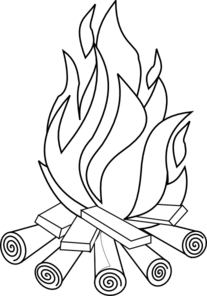 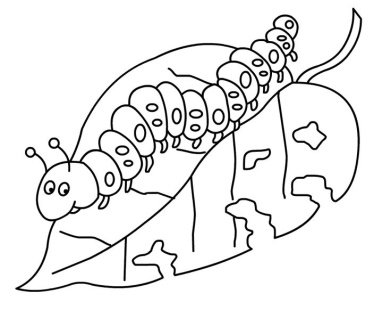 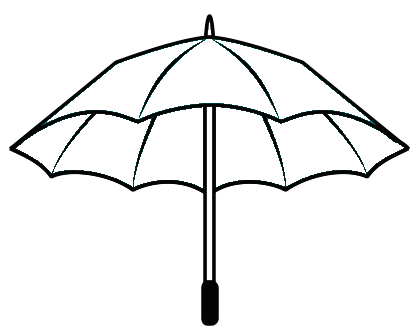 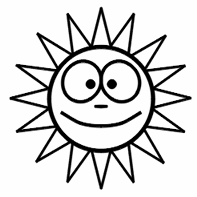 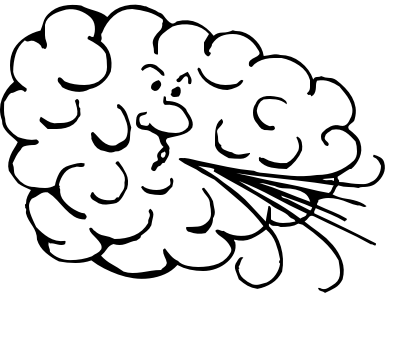 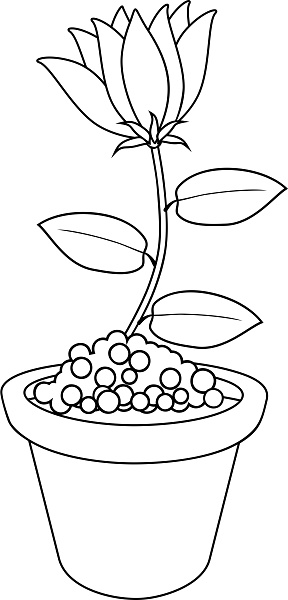 Spoj  rastlinky  s ich prostredím, kde žijú.
	Lúka        Voda        Pole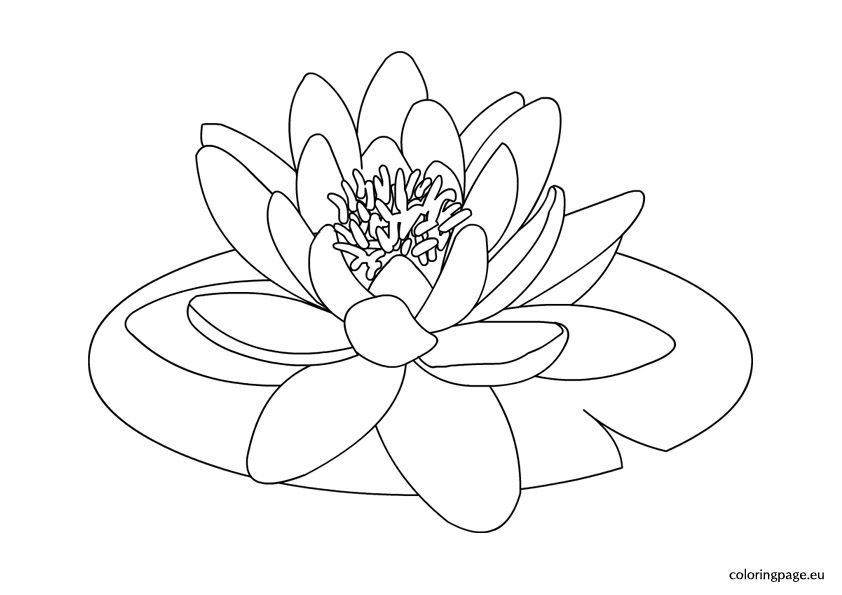 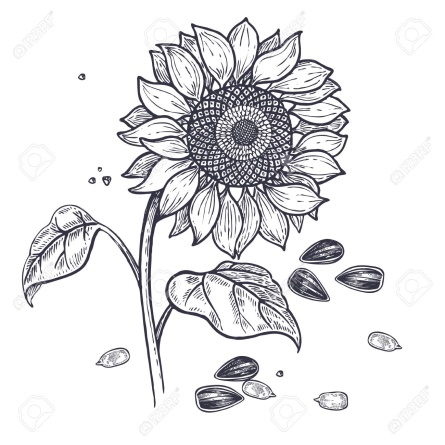 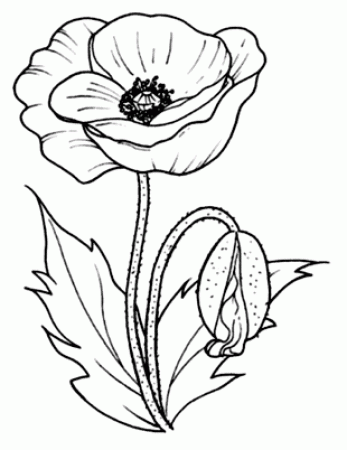 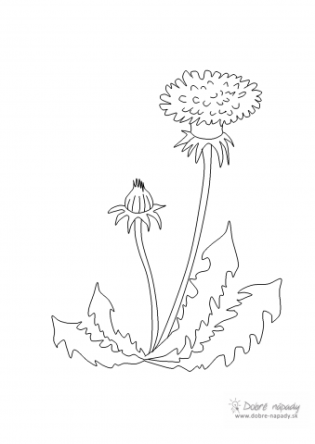 